Annex III Application Form for Challenge Prize Competition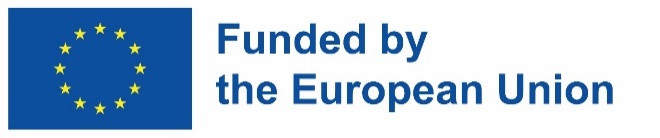 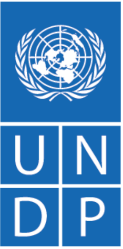 APPLICATION FORMI am applying as:Applicant and/or applicants’ information development area/creative field Which creative field is your project focusing on (please tick the area/field your application will focus on)?GENERAL INFORMATIONImplementation Plan (number of activity/sub-activity depends on your project)Financial ProposalInformationWho can apply?All residents of Kosovo over the age of 18 to 30 years old who have innovative ideas and will for their project realization;Individuals whose ideas are based on new opportunities offered by creative industries;Those who wish to contribute to mutual understanding across communities through shared cultural heritage; At least elementary knowledge of both cultural heritage (tangible and intangible) and creative fields is a prerequisite for the development of creative ideas; Please explore innovative ideas to connect the two fields.Important Guideline:Applicant should answer each question correctly in this application form, including the Implementation Plan and Financial/budget templates;Applications are accepted in English, Albanian or Serbian languages with English language preferred;A maximum of 2 individuals can apply with one project idea;Neither Companies nor NGOs are eligible for applying; Before you fill out this application form, we strongly encourage all interested applicants to read the application instructions and the Terms of Reference (ToR);Documents to submit:Completed Application Form, CV/CVs (portfolio if available);Copy of all applicants’ ID Card/s;Optional: any other additional document related to the project (if necessary)Submission GuidelinePlease complete this form in full by computer (word doc preferred);Send the application form and other required documents to: ch3.ks@undp.org  When submitting the application, please write in the subject line: “Application for Challenge Prize Competition/Name Surname”For any additional information or clarification, please write at: ch3.ks@undp.org Deadline: Sunday, 10 October 2021 (time 00:00, midnight)One IndividualTwo Individuals (Group)Applicant 1Name and SurnameProfessionBirthday (DD/MM/YY)GenderCityAddressEmailMobileApplicant 2Name and SurnameProfessionBirthday (DD/MM/YY)GenderCityAddressEmailMobileTraditional Arts and Crafts & HandicraftsAgriculture, Food and Youth EntrepreneurshipOral History, Theatre and MusicProject Title: Location:Overall Aim:Which cultural disciplines or mediums will be covered? (e.g. video, documentary, publication, online platform, food, crafts, handicraft, music, app design or other):Duration:Total Budget (Euros):Project information/background (give a general explanation of your project. Please pay specific attention to the innovative and creative aspects of your idea. If desired, add a photo / video in order to illustrate the idea, attach them together with the application form)? (max 300 words)Project information/background (give a general explanation of your project. Please pay specific attention to the innovative and creative aspects of your idea. If desired, add a photo / video in order to illustrate the idea, attach them together with the application form)? (max 300 words)Project Objective (explain the project objective/s and aim)? (max 200 words)Project Objective (explain the project objective/s and aim)? (max 200 words)What are the project activities and expected results? (List planned activities and expected results (whether it’s a product or services). Ensure that the results are consistent with overall objective of Challenge Prize Competition). (max 300 words)What are the project activities and expected results? (List planned activities and expected results (whether it’s a product or services). Ensure that the results are consistent with overall objective of Challenge Prize Competition). (max 300 words)How will your project contribute to the preservation, promotion or revival of Cultural Heritage in creative and innovative way? (Explain how your idea connects creative industries and cultural heritage. How your perspective and approach bring new aspects to tangible/intangible cultural heritage). (max 400 words)How will your project contribute to the preservation, promotion or revival of Cultural Heritage in creative and innovative way? (Explain how your idea connects creative industries and cultural heritage. How your perspective and approach bring new aspects to tangible/intangible cultural heritage). (max 400 words)How does your project promote mutual understanding across the communities & generations and encourage diversity and social cohesion? (Describe whom your project engages with or targets, and how it will contribute to promoting diversity and mutual understanding). (max 500 words)How does your project promote mutual understanding across the communities & generations and encourage diversity and social cohesion? (Describe whom your project engages with or targets, and how it will contribute to promoting diversity and mutual understanding). (max 500 words)Does your project aim to reach out to different communities and involve people with diverse background? If yes, please specify how? (max 300 words)Does your project aim to reach out to different communities and involve people with diverse background? If yes, please specify how? (max 300 words)Does your project aim at women, ethnicities and/or any other marginalized groups? If yes, please explain how? (max 200 words)Does your project aim at women, ethnicities and/or any other marginalized groups? If yes, please explain how? (max 200 words)How will you make your project initiative sustainable? (Describe the potential of the project to be sustained after the support of the Challenge Prize Competition. How will you ensure that your project continues successfully beyond the scope of this project?) (max 400 words)How will you make your project initiative sustainable? (Describe the potential of the project to be sustained after the support of the Challenge Prize Competition. How will you ensure that your project continues successfully beyond the scope of this project?) (max 400 words)Are there any other individuals who you will be cooperating, or support your project design and implementation? If yes, provide name, occupation, and their role.Are there any other individuals who you will be cooperating, or support your project design and implementation? If yes, provide name, occupation, and their role.Describe how you will present, promote and communicate your project and the final outcome to the public (e.g. Social Media, online/offline platforms)? (max 100 words)Describe how you will present, promote and communicate your project and the final outcome to the public (e.g. Social Media, online/offline platforms)? (max 100 words)Give a brief summary of yourself (in case of 2 individuals then please provide a summary for both or attach CV)?Give a brief summary of yourself (in case of 2 individuals then please provide a summary for both or attach CV)?ActivityDuration(e.g. October November & Number of days)Expected Results or OutcomeActivity 1:Sub-activity 1:Sub-activity 2:Sub-activity 3:Activity 2:Sub-activity 1:Sub-activity 2:Sub-activity 3:Activity 3:Sub-activity 1:Sub-activity 2:Sub-activity 3:Category 1: Human ResourcesCategory 1: Human ResourcesCategory 1: Human ResourcesCategory 1: Human ResourcesCategory 1: Human ResourcesActivity & Sub-activitiesUnit (no. of persons, days)Number of UnitsCost per UnitTotalActivity 1:Activity 2:Activity 3:Category 2: Logistics (events, transport, travel, etc.)Category 2: Logistics (events, transport, travel, etc.)Category 2: Logistics (events, transport, travel, etc.)Category 2: Logistics (events, transport, travel, etc.)Category 2: Logistics (events, transport, travel, etc.)ItemUnit Number of UnitsCost per UnitTotalCategory 3: Materials Category 3: Materials Category 3: Materials Category 3: Materials Category 3: Materials ItemUnit Number of UnitsCost per UnitTotalTOTAL:TOTAL:TOTAL:TOTAL:TOTAL: